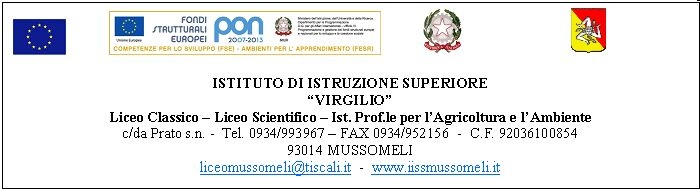 	Circ. n. 	97							                              Mussomeli, 23/01/2017								Ai sigg. DocentiAgli studentiAi sigg. GenitoriE, p. c. al DSGAAl sito websedeOGGETTO: Giornata della memoria 27/01/2017.Si comunica che questa Istituzione Scolastica celebrerà la ricorrenza di che trattasi con le seguenti modalità:giorno 24/01/2017 	sede Liceo ClassicoIncontro con Wlodek Goldkorn, autore del libro “Il bambino nella neve”: dibattito, interpretazione e drammatizzazione dei contenuti del testo, a cura degli studenti;giorno 26/01/2017	sede I.P.S.A.S.R. – I.P.S.E.O.A.Cineforum e dibattito sui temi della Shoah;giorno 27/01/2017	sede Liceo ScientificoBiennio – CineforumTriennio – Approfondimento sui temi dell’Olocausto in collaborazione con l’Associazione ASD Campofranco.								Il Dirigente Scolastico							           Dott.ssa Calogera Genco                    Firma autografa sostituita a mezzo stampa                    Ai sensi dell’art. 3, comma 2 D.lgs. 39/93